PHOTOGALLERY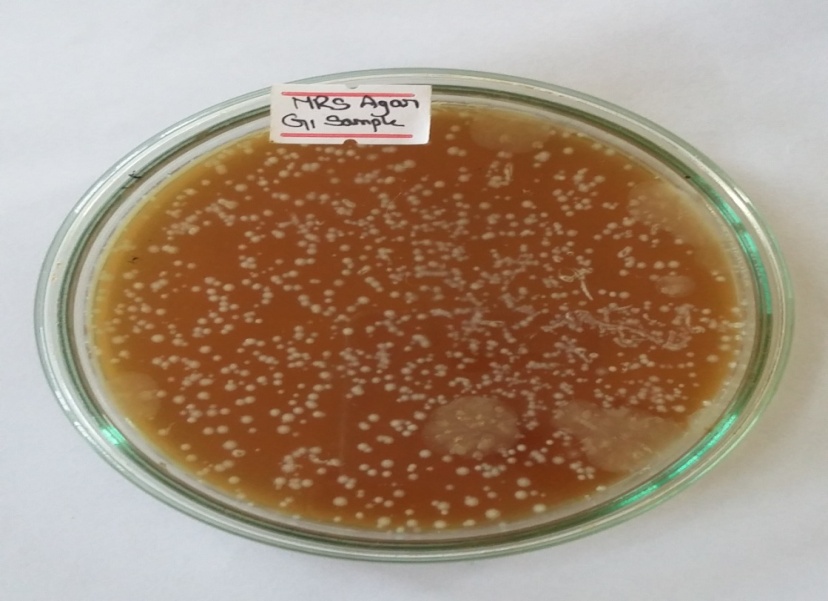 Photograph 1: Colonies of LAB grown in MRS agar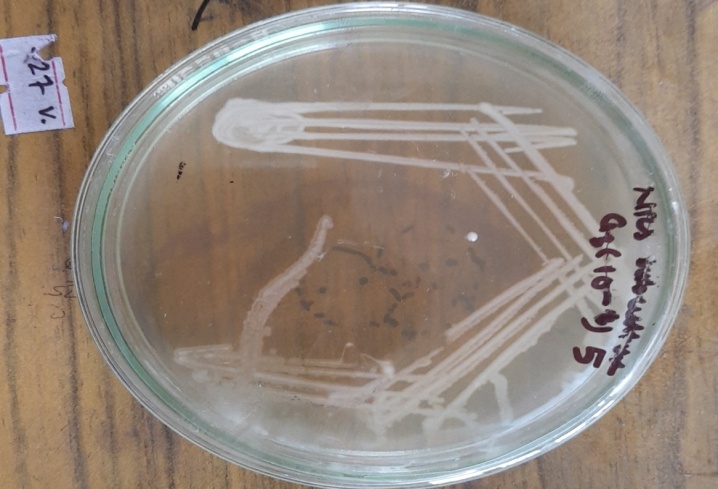 Photograph 2: Subculture of LAB in Nutrient agar.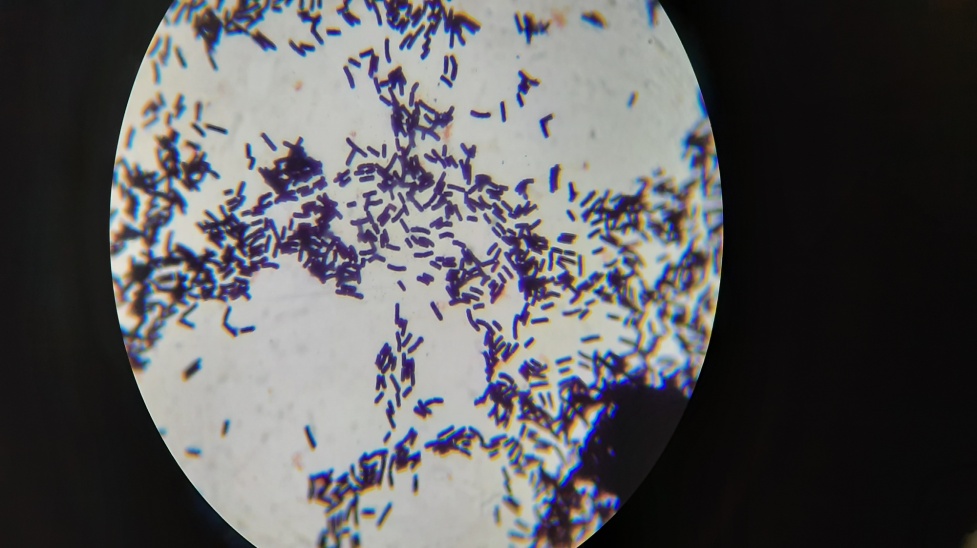 Photograph 3: Microscopic view of LAB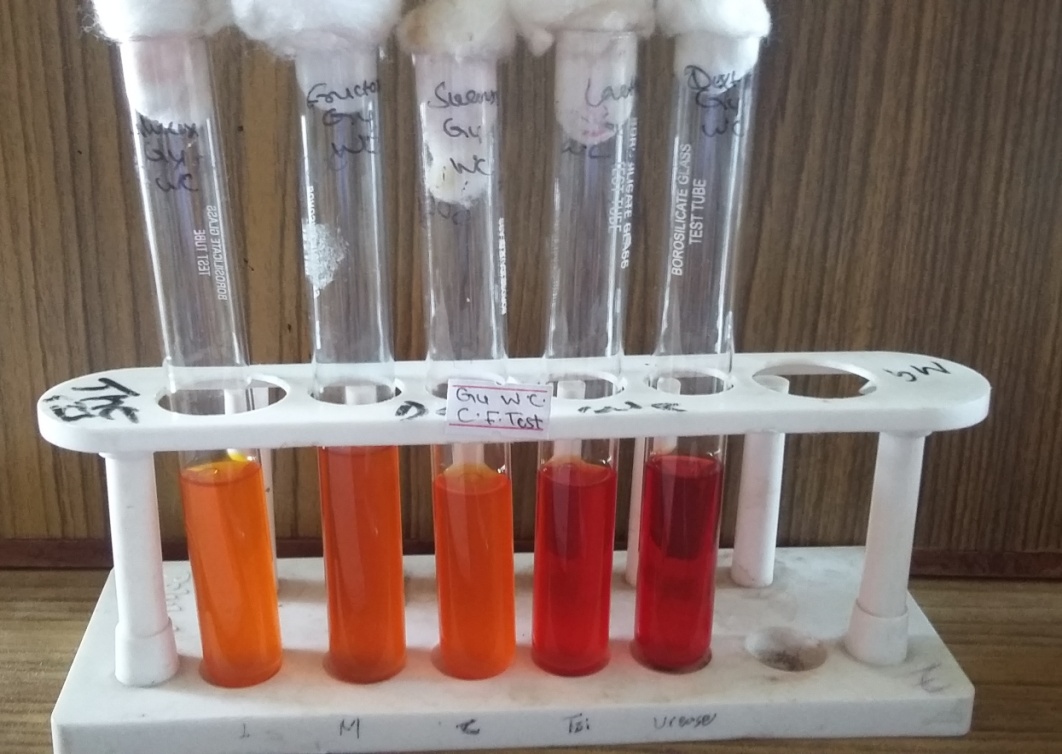 Photograph 4: Carbohydrate fermentation test for LAB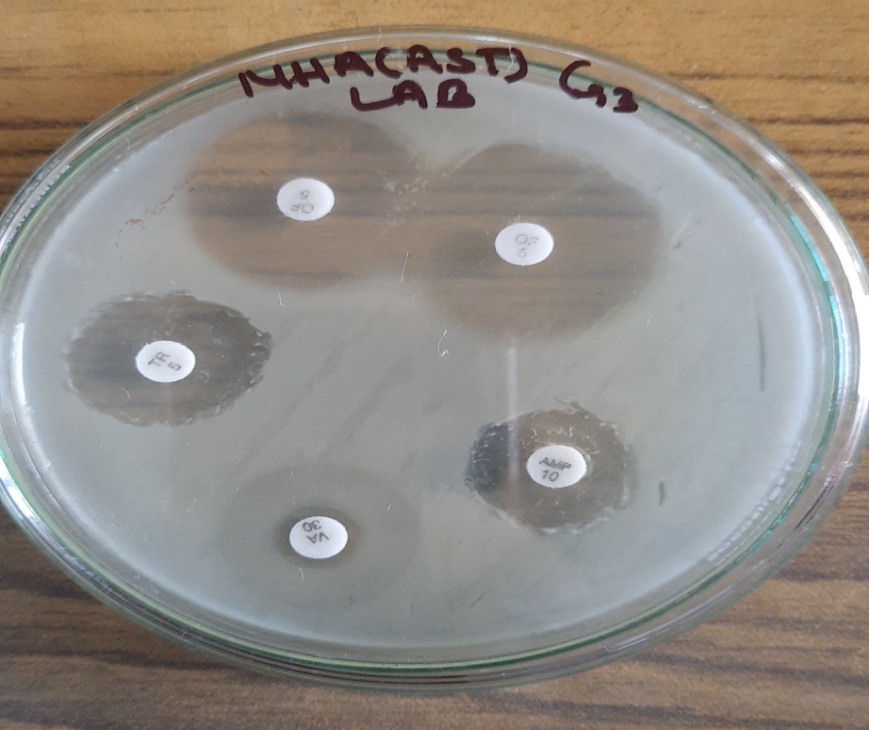 Photograph 5: AST Pattern of LAB 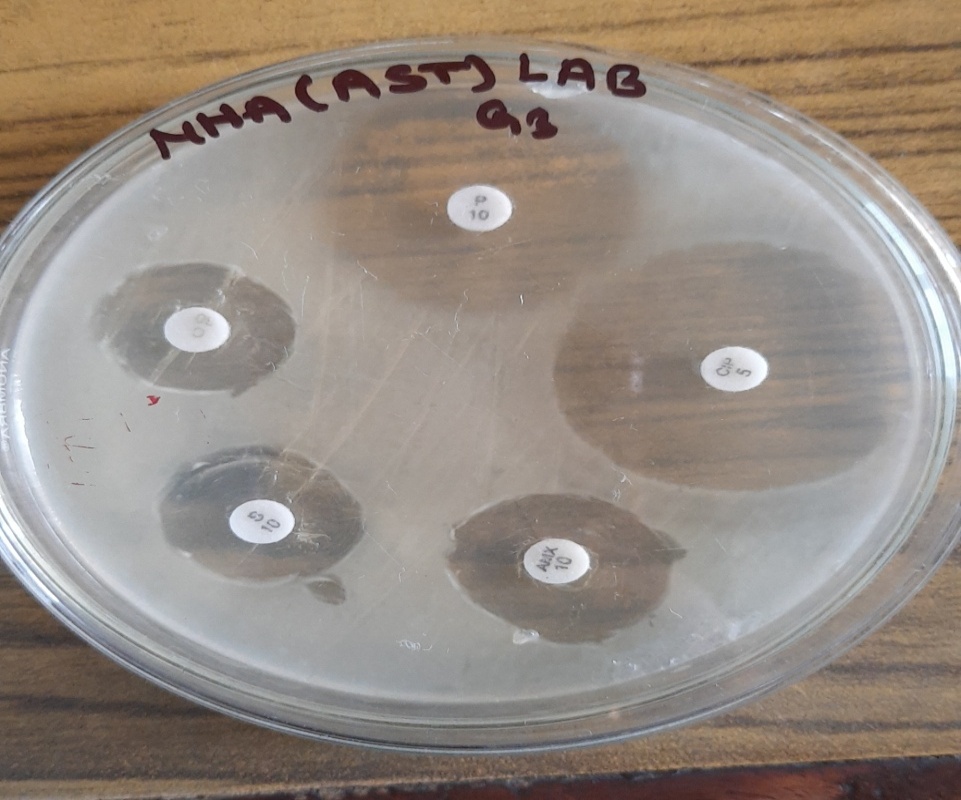 Photograph 6: AST Pattern of LAB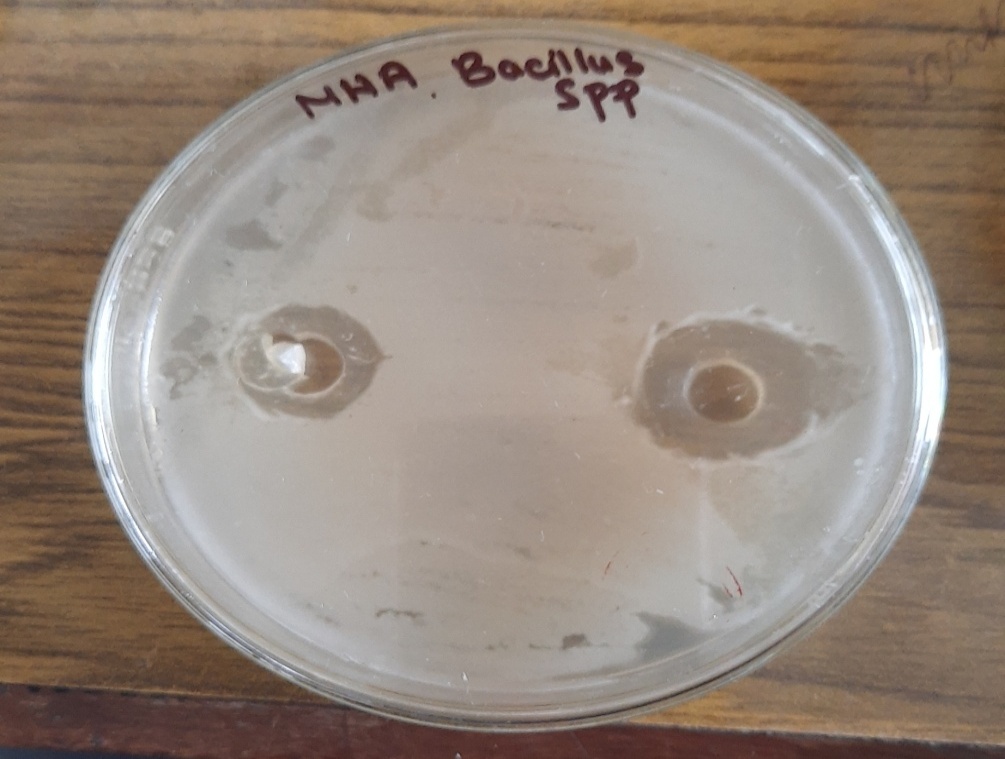 Photograph 7: Antimicrobial activity of Gundruk Sample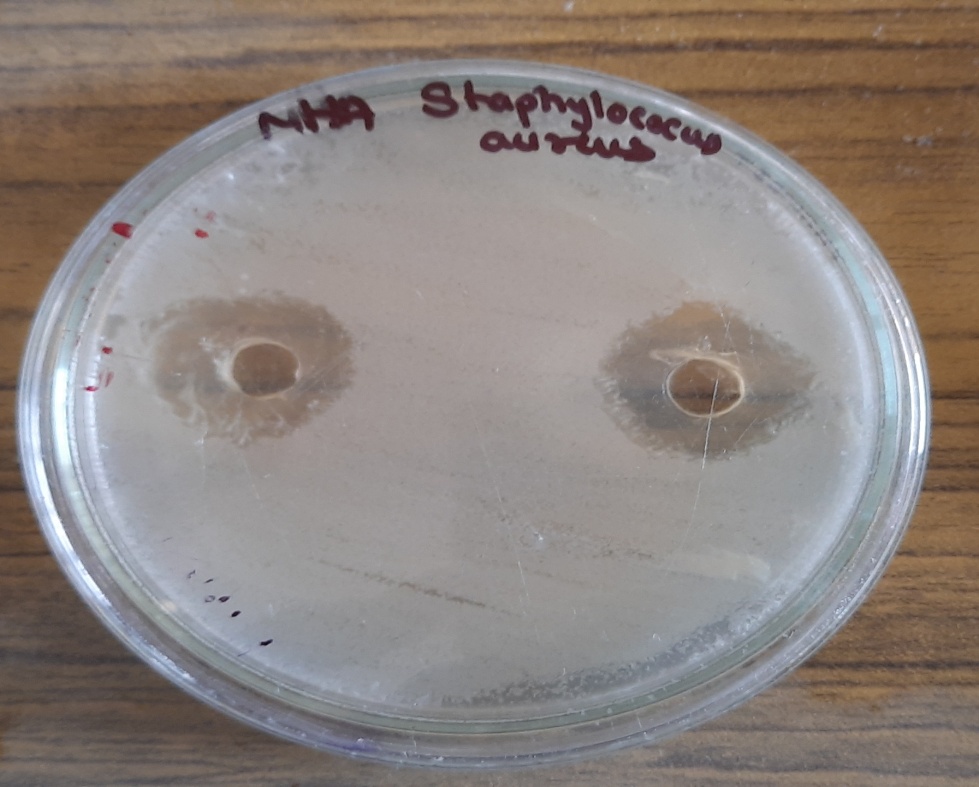 Photograph 8: Antimicrobial activity of Gundruk Sample